Confidentiality StatementThis document contains confidential information intended solely for the use of [Organization Name]'s employees and authorized individuals. Unauthorized distribution, reproduction, or disclosure of this document or any information contained within it is strictly prohibited and may result in disciplinary action.DisclaimerThis Data Protection Policy is subject to change to adapt to new regulations, technologies, and organizational practices. It is the responsibility of all stakeholders to stay informed of these updates.OverviewThe Data Protection Policy of [Organization Name] sets forth the principles and standards for safeguarding the confidentiality, integrity, and availability of the organization’s data across all mediums.PurposeTo ensure that all employees and authorized users understand their responsibilities in protecting the data assets of [Organization Name] from unauthorized access, disclosure, alteration, destruction, or misuse.ScopeThis policy applies to all employees, contractors, and third-party service providers of [Organization Name] who have access to data managed by the organization, regardless of the data format or where the data is stored.PolicyData HandlingData must not be shared with external parties without explicit approval from the designated authority within the organization.Copying or storing organizational data on personal devices is strictly prohibited unless specifically allowed and secured by IT-approved encryption tools.Access to data should be limited to only those individuals who require it to perform their job duties.Encryption mechanisms must be used while storing and transmitting data to ensure its confidentiality and integrity.Data BackupRegular backups of critical data must be performed to ensure its recoverability in case of data loss or corruption.Data DisposalData that is no longer needed or has met its retention period must be disposed of securely and in accordance with regulatory requirements.Data Breach ResponseIn the event of a data breach, follow the predefined incident response plan to mitigate risks and comply with legal and regulatory obligations.Training and AwarenessAll users must receive regular training on data protection practices, including understanding this policy and its importance.Monitoring and LoggingPolicy ComplianceCompliance Measurement Compliance with this policy will be regularly audited through internal reviews, audits, and monitoring of data handling practices.Exceptions Any exceptions to this policy due to compatibility issues or limitations must be submitted in writing with a business justification and approved by the IT Security Department or relevant authority within the organization.Non-ComplianceViolations of this policy may result in disciplinary action, up to and including termination of access, employment, legal action, and financial liabilities.Related Standards, Policies, and ProcessesAcceptable Use PolicyIdentity and Access Management PolicyRemote Access PolicySecurity Awareness PolicyData Backup PolicyRevision HistoryThis policy will be reviewed and updated annually or as needed to reflect changes in technology, legal requirements, and organizational priorities. The revision history will be documented here, including the date of the revision, a brief description of the changes, and the version number.Date of ChangeResponsibleSummary of ChangeVersionJanuary 2024Information Security ManagerBuilding the first draft1.0January 2024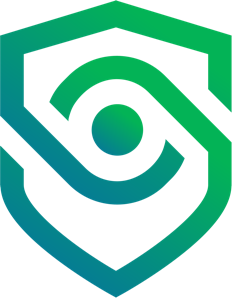 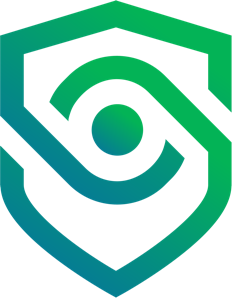 